DEMANDE DE SERVICES POUR LES ADULTES (18 ET PLUS)                                                                                          Date de la demande :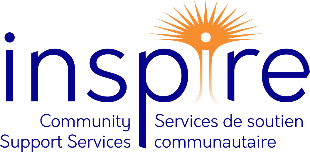 775 rue Campbell, Cornwall, Ontario K6H 7B7Tél.: (613) 937-3072      1-800-267-1724      Téléc.: (613) 937-4550      www.inspire-sdg.ca Page 2 de 6Page 3 de 6Est-ce que la personne acheminée a un permis de conduire?           Non            Oui Si la réponse est oui, depuis quand? ________________Page 4 de 6Est-ce que la personne acheminée reçoit présentement ou attend de recevoir d’autres services? La personne acheminée a-t-elle reçu d’autres services dans le passé?Orthophonie        Physiothérapie        Ergothérapie        Psychiatrique        PsychologiqueThérapie individuelle        Correctionnel        Counselling familialeDocumentation pertinente à obtenir pour déterminer l’admissibilité aux services :Évaluation formelle (psychologique, psycho-éducationnelle, psychiatrique)                                Non       OuiSi la réponse est oui, indiquez le nom de l’organisme :_________________________ Date :______________                                      	_____________________________________________Autres (dossiers médicaux)                                                                                                            Non      OuiSi la réponse est oui, précisez le nom :______________________________________ Date :______________                                            	______________________________________________Page 5 de 6Page 6 de 6:ac – h:\user\anne\new forms\demande de services pour les adultes (18 ans et plus)  - juil 2020.docxRenseignements personnels (personne acheminée)Renseignements personnels (personne acheminée)Renseignements personnels (personne acheminée)Renseignements personnels (personne acheminée)Renseignements personnels (personne acheminée)Renseignements personnels (personne acheminée)Renseignements personnels (personne acheminée)Renseignements personnels (personne acheminée)Renseignements personnels (personne acheminée)Prénom :Nom de famille :Nom de famille :Nom de famille :Second prénom :Second prénom :Second prénom :Date de naissance : (mm/dd/yyyy)Date de naissance : (mm/dd/yyyy)Nom de fille :Nom de fille :Autre(s) nom(s) de famille utilisé(s) :Autre(s) nom(s) de famille utilisé(s) :Autre(s) nom(s) de famille utilisé(s) :Autre(s) nom(s) de famille utilisé(s) :Identité de genre :Identité de genre :Identité de genre :Adresse (y compris l’adresse postale) :Adresse (y compris l’adresse postale) :Adresse (y compris l’adresse postale) :Adresse (y compris l’adresse postale) :Adresse (y compris l’adresse postale) :Adresse (y compris l’adresse postale) :Adresse (y compris l’adresse postale) :Adresse (y compris l’adresse postale) :État matrimonial :Ville :Code postal :Code postal :# de téléphone :# de téléphone :Courriel/autre # de téléphone (préciser) :Courriel/autre # de téléphone (préciser) :Courriel/autre # de téléphone (préciser) :Courriel/autre # de téléphone (préciser) :Diagnostic :Diagnostic :Diagnostic :Diagnostic :Diagnostic :Diagnostic :Diagnostic :Diagnostic :Diagnostic :IMPORTANT : Il nous faut 2 documents professionnels confirmant votre âge et adresse tels qu’un certificat de naissance, carte-photo de l’Ontario valide, passeport canadien, permis de conduire, facture de services publics, avis de cotisation de l’impôt sur le revenu, etc.IMPORTANT : Il nous faut 2 documents professionnels confirmant votre âge et adresse tels qu’un certificat de naissance, carte-photo de l’Ontario valide, passeport canadien, permis de conduire, facture de services publics, avis de cotisation de l’impôt sur le revenu, etc.IMPORTANT : Il nous faut 2 documents professionnels confirmant votre âge et adresse tels qu’un certificat de naissance, carte-photo de l’Ontario valide, passeport canadien, permis de conduire, facture de services publics, avis de cotisation de l’impôt sur le revenu, etc.IMPORTANT : Il nous faut 2 documents professionnels confirmant votre âge et adresse tels qu’un certificat de naissance, carte-photo de l’Ontario valide, passeport canadien, permis de conduire, facture de services publics, avis de cotisation de l’impôt sur le revenu, etc.IMPORTANT : Il nous faut 2 documents professionnels confirmant votre âge et adresse tels qu’un certificat de naissance, carte-photo de l’Ontario valide, passeport canadien, permis de conduire, facture de services publics, avis de cotisation de l’impôt sur le revenu, etc.IMPORTANT : Il nous faut 2 documents professionnels confirmant votre âge et adresse tels qu’un certificat de naissance, carte-photo de l’Ontario valide, passeport canadien, permis de conduire, facture de services publics, avis de cotisation de l’impôt sur le revenu, etc.IMPORTANT : Il nous faut 2 documents professionnels confirmant votre âge et adresse tels qu’un certificat de naissance, carte-photo de l’Ontario valide, passeport canadien, permis de conduire, facture de services publics, avis de cotisation de l’impôt sur le revenu, etc.IMPORTANT : Il nous faut 2 documents professionnels confirmant votre âge et adresse tels qu’un certificat de naissance, carte-photo de l’Ontario valide, passeport canadien, permis de conduire, facture de services publics, avis de cotisation de l’impôt sur le revenu, etc.IMPORTANT : Il nous faut 2 documents professionnels confirmant votre âge et adresse tels qu’un certificat de naissance, carte-photo de l’Ontario valide, passeport canadien, permis de conduire, facture de services publics, avis de cotisation de l’impôt sur le revenu, etc.Auteur de la demande (personne qui soumet la demande)Auteur de la demande (personne qui soumet la demande)Auteur de la demande (personne qui soumet la demande)Nom de l’auteur de la demande :Organisme ou lien de parenté :Organisme ou lien de parenté :Adresse au complet :Adresse au complet :# de téléphone :Motif de l’acheminement (nature du problème)Pourquoi acheminez-vous cette personne au Centre? Quelle est la nature exacte du problème?Programmes offerts par le CentreServices demandésServices cliniques et services de soutienÉvaluation psychologique      CounsellingConsultation en comportementProgramme de relève familiale pour les adultes ayant des déficiences intellectuellesFoyer de relève familiale du CentreProgramme foyers-famillesPlacementServices de relève indépendantsFonds pour des services de relève à domicileI M P O R T A N TPour que nous puissions traiter votre demande en temps opportun, vous devez remplir le présent formulaire et nous le retourner dans un délai de 2 mois, faute de quoi nous conclurons que nos services ne sont plus requis. Nous vous demandons d’y inclure toute documentation qui pourrait nous aider, notamment : évaluations psychologiques ou psycho-éducationnelles antérieures, évaluations psychiatriques, bulletins/relevés de notes, plans d’éducation individuels, rapports individuels d’un comité de placement et d’examen, dossiers médicaux et toute information pertinente concernant les besoins de la personne acheminée en matière de développement.Plus proche parent (parent, tuteur, etc.)Plus proche parent (parent, tuteur, etc.)Plus proche parent (parent, tuteur, etc.)Plus proche parent (parent, tuteur, etc.)Plus proche parent (parent, tuteur, etc.)Plus proche parent (parent, tuteur, etc.)Nom :Nom :Nom :Nom :Lien avec la personne :Lien avec la personne :Adresse (y compris l’adresse postale) :          Même adresse que celle de la                                                                                     personne acheminéeAdresse (y compris l’adresse postale) :          Même adresse que celle de la                                                                                     personne acheminéeAdresse (y compris l’adresse postale) :          Même adresse que celle de la                                                                                     personne acheminéeAdresse (y compris l’adresse postale) :          Même adresse que celle de la                                                                                     personne acheminéeAdresse (y compris l’adresse postale) :          Même adresse que celle de la                                                                                     personne acheminéeBiologique  Par mariagePar adoption   TuteurVille :Code postal :Téléphone (maison) :Courriel/autre # de téléphone (préciser) :Courriel/autre # de téléphone (préciser) :Courriel/autre # de téléphone (préciser) :Nom :Nom :Nom :Nom :Lien avec la personne :Lien avec la personne :Adresse (y compris l’adresse postale) :          Même adresse que celle de la                                                                                     personne acheminéeAdresse (y compris l’adresse postale) :          Même adresse que celle de la                                                                                     personne acheminéeAdresse (y compris l’adresse postale) :          Même adresse que celle de la                                                                                     personne acheminéeAdresse (y compris l’adresse postale) :          Même adresse que celle de la                                                                                     personne acheminéeAdresse (y compris l’adresse postale) :          Même adresse que celle de la                                                                                     personne acheminéeBiologique  Par mariage Par adoption   TuteurVille :Code postal :Téléphone (maison) :Courriel/autre # de téléphone (préciser) :Courriel/autre # de téléphone (préciser) :Courriel/autre # de téléphone (préciser) :Antécédents des frères et soeurs (s’il y a lieu)Antécédents des frères et soeurs (s’il y a lieu)Antécédents des frères et soeurs (s’il y a lieu)Antécédents des frères et soeurs (s’il y a lieu)Nom des frères et sœursDate de naissanceProblèmesRéussitesLangueLangueDans quelle langue préférez-vous recevoir des services?               Français               AnglaisDans quelle langue préférez-vous recevoir des services?               Français               AnglaisQuelle est la langue parlée à la maison?  Français seulement  Anglais seulement  Les deux  AutreQuelle est la langue parlée à la maison?  Français seulement  Anglais seulement  Les deux  AutrePersonne acheminée   Langue maternelle (français) (anglais)____________________ (autre)Personne acheminée   Langue seconde (français)                                            (anglais)____________________(autre)Mère                            Langue maternelle (français) (anglais)____________________ (autre)Mère                             Langue seconde (français)                                            (anglais)____________________ (autre)Père                             Langue maternelle (français) (anglais)____________________ (autre)Père                             Langue seconde (français)                                            (anglais)____________________ (autre)Préférence pour la correspondance et la documentation :            Français                 AnglaisPréférence pour la correspondance et la documentation :            Français                 Anglais* * * T R È S   I M P O R T A N T * * ** * * T R È S   I M P O R T A N T * * ** * * T R È S   I M P O R T A N T * * ** * * T R È S   I M P O R T A N T * * *Antécédents scolaires — noms et emplacements au complet de tous les établissements d’enseignement fréquentésAntécédents scolaires — noms et emplacements au complet de tous les établissements d’enseignement fréquentésAntécédents scolaires — noms et emplacements au complet de tous les établissements d’enseignement fréquentésAntécédents scolaires — noms et emplacements au complet de tous les établissements d’enseignement fréquentésNom de l’école fréquentée présentement :Niveaux d’études actuel :Type de programme :50/50     Immersion     Programme cadreVie et apprentissage    Travail-étudesRessources  Enfance en difficultéType de programme :50/50     Immersion     Programme cadreVie et apprentissage    Travail-étudesRessources  Enfance en difficultéNom de l’école fréquentée antérieurement :Niveaux d’études terminés :DeÀType de programme :50/50     Immersion     Programme cadreVie et apprentissage    Travail-étudesRessources  Enfance en difficultéType de programme :50/50     Immersion     Programme cadreVie et apprentissage    Travail-étudesRessources  Enfance en difficultéNom de l’école fréquentée antérieurement :Niveaux d’études terminés :DeÀType de programme :50/50     Immersion     Programme cadreVie et apprentissage    Travail-étudesRessources  Enfance en difficultéType de programme :50/50     Immersion     Programme cadreVie et apprentissage    Travail-étudesRessources  Enfance en difficultéNom de l’école fréquentée antérieurement :Niveaux d’études terminés :DeÀType de programme :50/50     Immersion     Programme cadreVie et apprentissage    Travail-étudesRessources  Enfance en difficultéType de programme :50/50     Immersion     Programme cadreVie et apprentissage    Travail-étudesRessources  Enfance en difficultéComité d’identification, de placement et de révision (CIPR) :          Non               OuiComité d’identification, de placement et de révision (CIPR) :          Non               OuiComité d’identification, de placement et de révision (CIPR) :          Non               OuiPlan d’éducation individuel (PEI) :Non              OuiLa personne acheminée a-t-elle doublé une année? (s’il y a lieu)_________________________________________________________________________________________________________________________La personne acheminée a-t-elle doublé une année? (s’il y a lieu)_________________________________________________________________________________________________________________________La personne acheminée a-t-elle doublé une année? (s’il y a lieu)_________________________________________________________________________________________________________________________La personne acheminée a-t-elle doublé une année? (s’il y a lieu)_________________________________________________________________________________________________________________________Antécédents de travail (adulte acheminé)Antécédents de travail (adulte acheminé)Antécédents de travail (adulte acheminé)Antécédents de travail (adulte acheminé)La personne a-t-elle présentement un emploi?                      Non              OuiSi la réponse est oui, où travaille-t-elle? ____________________________________________________________Poste : _____________________________________________________________________________________Date du début de l’emploi :________________________La personne a-t-elle présentement un emploi?                      Non              OuiSi la réponse est oui, où travaille-t-elle? ____________________________________________________________Poste : _____________________________________________________________________________________Date du début de l’emploi :________________________Si la personne n’a pas un emploi, indiquez la source de revenu :Programme ontarien de soutien aux personnes handicapées (prestations d’invalidité)Retard du développementTrouble physique    Trouble psychiatriqueCommission de l’assurance-emploi du Canada (prestations)Ontario au travail           Travail obligatoire    Personne-ressource :___________________                                            Ontario au travailIndemnisation des accidents du travailSi la personne n’a pas un emploi, indiquez la source de revenu :Programme ontarien de soutien aux personnes handicapées (prestations d’invalidité)Retard du développementTrouble physique    Trouble psychiatriqueCommission de l’assurance-emploi du Canada (prestations)Ontario au travail           Travail obligatoire    Personne-ressource :___________________                                            Ontario au travailIndemnisation des accidents du travailNom du dernier employeur :Nom du dernier employeur :Nom du dernier employeur :Nom du dernier employeur :Poste :Durée :Durée :Raison :SERVICES PRÉSENTEMENT REÇUSSERVICES PRÉSENTEMENT REÇUSSERVICES PRÉSENTEMENT REÇUSLISTE D’ATTENTELISTE D’ATTENTEOrganismeNomServiceOrganismeServiceLangageLangageLa personne peut-elle comprendre ce qu’on lui dit?Non  OuiLa personne peut-elle s’exprimer clairement?Non  OuiLa personne peut-elle écrire des phrases complètes en caractères d’imprimerie ou en cursive?Non  OuiLa personne peut-elle lire des journaux, des revues et des livres?Non  OuiAptitudes à la vie quotidienneAptitudes à la vie quotidienneEst-ce que la personne vit seule?Non  OuiLa personne peut-elle effectuer des tâches ménagères (préparer des repas complets, nettoyer)?Non  OuiLa personne peut-elle gérer ses finances sans aide (compte bancaire, paiement des factures)?Non  OuiLa personne peut-elle acheter ses propres choses?Non  OuiLa personne peut-elle se déplacer dans la communauté (aller au cinéma, au restaurant elle-même)?Non  OuiSocialisationSocialisationLa personne sait-elle lire l’heure?Non  OuiLa personne peut-elle être fidèle à ses rendez-vous?Non  OuiLa personne peut-elle gérer ses propres sentiments?Non  OuiLa personne a-t-elle un groupe d’amis?Non  OuiLa personne a-t-elle un meilleur ami ou une meilleure amie?Non  OuiLa personne a-t-elle un petit ami ou une petite amie?Non  OuiLa personne acheminée a-t-elle des enfants?   Non   Oui     Si la réponse est oui,La personne acheminée a-t-elle des enfants?   Non   Oui     Si la réponse est oui,La personne acheminée a-t-elle des enfants?   Non   Oui     Si la réponse est oui,La personne acheminée a-t-elle des enfants?   Non   Oui     Si la réponse est oui,Nom de l’enfant ou des enfantsDate de naissanceProblèmes/réussitesMère de l’enfantPère de l’enfantProblèmes physiquesProblèmes physiquesExamen de l’ouïe      Non      OuiExamen de la vue      Non      OuiRésultatsRésultatsProfessionnels de la santé (médecin de famille, spécialiste, psychiatre, etc.)Professionnels de la santé (médecin de famille, spécialiste, psychiatre, etc.)Nom :Spécialité :Adresse :Numéro de téléphone :Nom :Spécialité :Adresse :Numéro de téléphone :Nom :Spécialité :Adresse :Numéro de téléphone :Nom :Spécialité :Adresse :Numéro de téléphone :Médicaments (s’il y a lieu)Médicaments (s’il y a lieu)Médicaments (s’il y a lieu)Nom du médicamentPosologieRaisonQui a prescript le médicament?Qui a prescript le médicament?Qui a prescript le médicament?ConsentementConsentementConsentez-vous à recevoir des services?Non  OuiEst-ce que vous nous donnez la permission d’informer l’auteur de la demande (s’il y a lieu) du statut de la demande?Non  OuiSignature de la personne acheminée :                                                              Date:Signature de la personne acheminée :                                                              Date:Commentaires(veuillez inclure toute préoccupation concernant le comportement, toute observationou toute autre information pertinente, etc.)